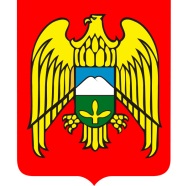 МЕСТНАЯ АДМИНИСТРАЦИЯ ГОРОДСКОГО ПОСЕЛЕНИЯЗАЛУКОКОАЖЕ ЗОЛЬСКОГО МУНИЦИПАЛЬНОГО РАЙОНАКАБАРДИНО-БАЛКАРСКОЙ РЕСПУБЛИКИКЪЭБЭРДЕЙ-БАЛЪКЪЭР РЕСПУБЛИКЭМ И ДЗЭЛЫКЪУЭ                          МУНИЦИПАЛЬНЭ КУЕЙМ ЩЫЩ ДЗЭЛЫКЪУЭКЪУАЖЭ КЪАЛЭ                 ЖЫЛАГЪУЭМ И Щ1ЫП1Э АДМИНИСТРАЦЭКЪАБАРТЫ-МАЛКЪАР РЕСПУБЛИКАНЫ ЗОЛЬСК МУНИЦИПАЛЬНЫЙ РАЙОНУНУ ЗАЛУКОКОАЖЕ ШАХАР ПОСЕЛЕНИЯСЫНЫ ЖЕР-ЖЕРЛИАДМИНИСТРАЦИЯНЫ БАШЧЫСЫ361700,  Кабардино – Балкарская  Республика, Зольский район  п.Залукокоаже, ул. Калмыкова, 20                                                                                                                                  тел (86637) 4-15-62;  (86637) факс 4-11-88;         Zalukokoage @ kbr.ru20.03.2020 год                                                            УНАФЭ                       №61                                                                                                                                                                                           БУЙРУКЪ                  №61                                                                                                  РАСПОРЯЖЕНИЕ   №61О  подготовке  и проведении  командно-штабного учения  (тренировки)  на территории городского поселения Залукокоаже Зольского муниципального района КБРВ соответствии с планом основных мероприятий ленинского сельского поселения в области ГО, предупреждению и ликвидации ЧС, обеспечения пожарной безопасности и безопасности людей на водных объектах на 2020 год 06.04.2020 г. на территории городского поселения Залукокоаже будет проводиться командно-штабное  учение по теме: «Гражданская оборона и единая государственная система предупреждения и ликвидации чрезвычайных ситуаций».        1. На учение привлечь главных специалистов, комиссию по чрезвычайным ситуациям в полном составе, эвакуационную комиссию, руководителей организаций, добровольные пожарные подразделения.         2. Создать штаб руководства учением во главе с начальником штаба ГО и ЧС Бжахова П.А., включив в его состав: Шерметова М.А., Аброкова А.Р., Хашкулов Т.Х., Коков А.А., Афаунова Э.А., Маржохов Г.М.             3. Начальнику штаба ГО и ЧС до 01 апреля 2020 года уточнить и откорректировать "План гражданской обороны и защиты населения г.п. Залукокоаже Зольского муниципального района", завершить подготовку к учению руководящего и командно-начальствуюшего состава, изучить с ними содержание этих планов и внести при необходимости уточнения в функциональные обязанности. До 03.04.2020 года с членами КЧС и эвакокомиссии провести тренировки. До 03.04.2020 привести в готовность пункт управления, систему связи. Проверить средства связи для управления аварийно-спасательными и другими неотложными работами. Организовать контроль над подготовкой всех участников учения.          4. Для практической отработки вопросов по размещению населению подготовить пункт временного размещения людей согласно плану проведения учения.         5. Всем участникам учения принять меры по предотвращению происшествий, аварий, поломок и травм среди личного состава. Строго выполнять инструкции по мерам безопасности. Не допускать утраты и порчи техники, имущества, приборов и оборудования.       6. Контроль за исполнением настоящего распоряжения оставляю за собой. Глава администрации г.п. Залукокоаже                                                                  П.А. Бжахов